Scopecredit institutions governed by Belgian lawinsurance companies governed by Belgian lawreinsurance companies governed by Belgian lawstockbroking firms governed by Belgian lawfinancial holding companies governed by Belgian lawinsurance holding companies governed by Belgian lawmixed financial holding companies governed by Belgian law(hereinafter collectively referred to as ‘financial institutions’).This statement is to be used by financial institutions governed by Belgian law in order to notify the supervisor as soon as they become aware of any acquisition or disposition of their securities or units whereby the transferee or the transferor exceeds or falls below any of the thresholds of 10 %, 20 %, 30 %, or 50 % of capital or voting rights.Financial institution issuing the statement:1. Securities representing capitalTotal number of securities representing capital:voting securities:non-voting securities representing capital:2. Total number of voting rightsTotal number of voting rights attached to all securities of the financial institution:Voting rights attached to:3. 	Transaction to which this statement relatesDate of the transaction: 	Identification of the transferor: 	
		
	Identification of the transferee: 	
	
	Type and number of securities covered by the transaction: 	
		
		
		Percentages of capital and voting rights held by the transferor and the transferee:Sources of information underlying the data above:Identity and function of the person submitting the statementDate and signatureboulevard de Berlaimont 14 – BE-1000 BrusselsPhone +32 2 221 38 12 – fax + 32 2 221 31 04Company number: 0203.201.340RPM (Trade Register) Brusselswww.nbb.be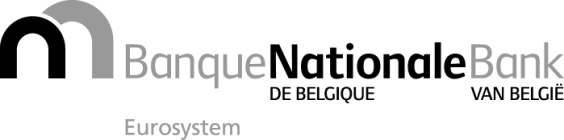 Brussels, 14 September 2017Annex 1 to Circular NBB_2017_23Annex 1 to Circular NBB_2017_23Change in the capital and its compositionOccasional statementChange in the capital and its compositionOccasional statementDateAmount of capitalsubscribedpaid upauthorisedwith an unconditional right to conversionsubject to a provisoconvertible bondswarrantsconvertible loansother (please specify))- voting rights attached to the securities representing capital- voting rights attached to the securities not representing capitalwith an unconditional right to conversionsubject to a provisoconvertible bondswarrantsconvertible loansother (please specify))% of capital% of capital% of voting rights% of voting rightsprior to the transferafter the transferprior to the transferafter the transferTransferorTransferee